Publicado en Madrid el 20/07/2015 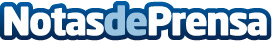 Tango Teach, el software colaborativo para PDi’s y Displays LegamasterA partir de septiembre 2015 Legamaster suministrará el nuevo software Tango Teach con todos sus modelos de PDi y displays interactivos. El nuevo software Tango Teach ha sido especialmente diseñado para docentes que trabajan con PDi o displays táctiles de gran formato, es totalmente intuitivo y no requiere formación específica para su manejo.
Datos de contacto:Soledad OlallaResponsable de Prensa910910446Nota de prensa publicada en: https://www.notasdeprensa.es/tango-teach-el-software-colaborativo-para-pdi Categorias: Imágen y sonido Educación Software Universidades http://www.notasdeprensa.es